ПОЛОЖЕНИЕо комиссии по охране трудамуниципального бюджетного дошкольного образовательного учреждения Курагинский детский сад №8 «Лесная сказка» комбинированного вида 1. Общие положения.1.1. Настоящее положение определяет порядок работы комиссии по охране труда в муниципальном бюджетном дошкольном образовательном учреждении Курагинский детский сад №8 «Лесная сказка» комбинированного вида.1.2. Положение разработано в соответствии с Конституцией и Трудовым Кодексом Российской Федерации, законом №181-ФЗ от 17.07.1999г. «Об основах охраны труда в Российской Федерации», законом №125-ФЗ от 24.07.1998 г. «Об обязательном социальном страховании от несчастных случаев на производстве и профессиональных заболеваний», согласно приказу Минобразования РФ от 11 марта 1998 г. № 662 «О службе охраны труда образовательного учреждения».Типовым положением о службе охраны труда образовательного учреждения системы Минобразования России, государственной системой стандартов безопасности труда, санитарными нормами и правилами (СанПиН 2.4.1.1249-03).1.3. Комиссия по охране труда – постоянно действующий коллегиальный орган по организации совместных действий работодателя и работников по обеспечению требований по охране труда, предупреждению производственного травматизма. Комиссия по охране труда создаётся в начале учебного года, в состав входят руководитель учреждения и 2-3 члена трудового коллектива.2. Предназначение комиссии.2.1. Ответственным по охране труда назначается лицо, имеющее свидетельство об окончании курсов обучения и повышения квалификации по охране труда. Руководитель Учреждения организует для ответственного по охране труда систематическое повышение квалификации не реже одного раза в пять лет, периодическую проверку знаний один раз в три года, а для вновь принятого — в течение месяца проверку знаний в установленном порядке в соответствии с должностными обязанностями.2.2..Ответственный по охране труда осуществляет свою деятельность во взаимодействии с комиссией по охране труда, комиссией по расследованию несчастных случаев, с государственными органами надзора и контроль профсоюзным комитетом Учреждения.2.3. Срок действия данного Положения не ограничен. Данное Положение действует до принятия нового. Изменения и дополнения в настоящее Положение вносятся с учетом мнения трудового коллектива, обсуждаются и принимаются на его общем собрании.2.4. .Члены комиссии по охране труда выполняют свои обязанности на общественных началах, без освобождения от основной работы.3. Задачи комиссии по охране труда.Обеспечение выполнения требований правовых локальных актов и нормативно-технологических документов по созданию здоровых и безопасных условий труда и образовательного процесса.Организация работы по обеспечению выполнения работниками требований охраны труда.Организация и проведение профилактической работы по предупреждению травматизма среди воспитанников и работников ДОУ, профессиональных заболеваний, обусловленных производственными факторами, а так же работы по улучшению условий труда.Предотвращение несчастных случаев с воспитанниками и работниками во время организации образовательного процесса, дорожно-транспортного и бытового травматизма.Соблюдение требований нормативных документов по пожарной безопасности, защите окружающей среды и действиям чрезвычайных ситуациях.Обеспечение безопасности эксплуатаций зданий и сооружений, используемых в образовательном процессе, оборудование, приборов и технических средств обучения.Охрана и укрепление здоровья воспитанников и работников, создание оптимального сочетания режимов труда, обучение и отдыха.Контроль за соблюдением работниками и работодателями законодательства и иных нормативных правовых актов по охране труда, коллективного договора, соглашения по охране труда и пр.Оперативный контроль за состоянием охраны труда и организации образовательного процесса в ДОУ.Планирование и организация мероприятий по охране труда, составление отчётности по установленным формам, ведение обязательной документации.Организация пропаганды по охране труда ДОУ. Изучение и распространение передового опыта по охране труда.Информирование и консультирование работников ДОУ по вопросам охраны труда.Организация проведения инструктажей, обучения, проверки знаний по охране труда ДОУ.4. Функции комиссии по охране труда.Рассматривает перспективные вопросы по охране труда, принимает программы практических мер по улучшению и оздоровлению условий организаций образовательного процесса.Заслушивает заведующую ДОУ, председателя профсоюзного комитета о выполнении соглашений, плана работы по охране труда.Организует работу по созданию и обеспечению условий организаций образовательного процесса в соответствии с действующим законодательством о труде.Обеспечивает безопасную эксплуатацию инженерно-технических коммуникаций, оборудованию.Принимает меры по внедрению предложений членов коллектива, направленных на дальнейшее улучшение и оздоровление условий организации образовательного процесса.Выносит на обсуждение Совета педагогов, Общего собрания коллектива вопросы организации работы по охране труда в ДОУ.Отчитывается на Общем собрании коллектива о состоянии охраны труда, выполнение мероприятий по оздоровлению работников и воспитанников, улучшению условий образовательного процесса, а так же принимаемых мерах по устранению выявленных недостатках.Проводит проверку условий и охраны труда на рабочих местах.Контролирует выполнение соглашений по охране труда, комплексного плана улучшения условий труда. Заместитель заведующего по АХР Учреждения:— информирует работников от лица заведующего Учреждения о состоянии условий охраны труда, принятых мерах по защите от воздействия опасных факторов на рабочих местах;— организует соблюдение требований пожарной безопасности зданий и сооружений, следит за исправностью средств пожаротушения;— обеспечивает  групповые  помещения,  учебные  кабинеты,  бытовые, хозяйственные и другие помещения оборудованием и инвентарем, отвечающим требованиям правилам и норм безопасности жизнедеятельности, стандартам безопасности труда;— организует проведение ежегодных измерений сопротивления изоляции электроустановок и электропроводки,   заземляющих устройств, периодических испытаний и освидетельствований водогрейных и паровых котлов, сосудов, работающих под давлением, анализ воздушной среды на содержание пыли, газов паров вредных веществ, замер освещенности, наличия радиации, шума в помещениях Учреждения в соответствии с правилами и нормами по обеспечению безопасности жизнедеятельности;— приобретает    согласно    заявке    спецодежду    и    другие   средства индивидуальной защиты для работников Учреждения;— обеспечивает учет, хранение противопожарного инвентаря, сушку, стирку, ремонт и обеззараживание спецодежды и индивидуальных средств защиты;— осуществляет ежедневный контроль: эффективность работы аспирационных и вентиляционных систем, состоянием предохранительных приспособлений и защитных устройств на рабочем оборудовании;- отвечает за проведение ежегодных проверок заземления электроустановок и изоляции электропроводки  в  соответствии  с  действующими  правилами  и нормами. Медицинский персонал Учреждения:— проводит профилактическую работу по предупреждению травматизма и снижению заболеваемости работников и воспитанников;— обеспечивает текущий контроль за санитарно-гигиеническим состоянием учебных кабинетов, физкультурного зала и других помещений в соответствии с требованиями норм и правил безопасности жизнедеятельности.5. Права работников комиссии по охране труда.Участвовать в управлении ДОУ.Осуществлять проверку условий и охраны труда, выполнение обязательств по охране труда.Получать информацию от заведующей об условиях и охране труда, о всех несчастных случаях и проф. заболеваниях в ДОУ.Требовать приостановление работ в случаях угрозы жизни и здоровью работников ДОУ.Принимать участи в расследовании несчастных случаев в ДОУ и проф. заболевании.6. Контроль и ответственность комиссии по охране труда.1.     Комиссия по охране труда несёт ответственность за выполнение, не выполнение, выполнение не в полном объёме своих функциональных обязанностей, за объективность выводов и решений, принятых ими по результатам проведённых расследований, за соответствие принятых решений действующему законодательству РФ. Отвечает за:- соблюдение установленных сроков расследования несчастных случаев; объективность выводов и решений, - принятых ими по результатам проведенных расследований;     - достоверность представляемой информации;- соответствие принятых решений действующему законодательству РФ.ПРИНЯТО: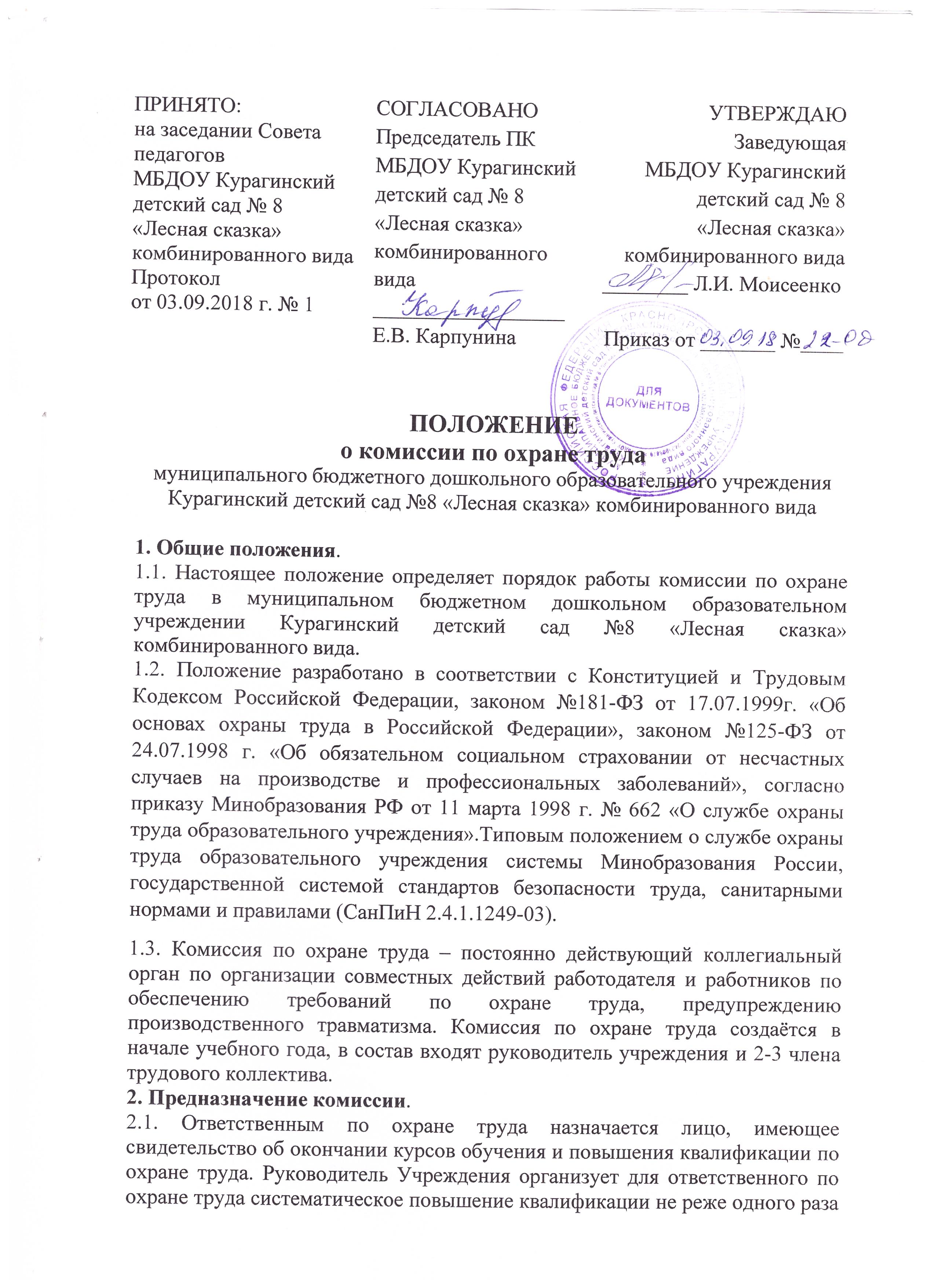 на заседании Совета педагогов МБДОУ Курагинский детский сад № 8 «Лесная сказка» комбинированного вида Протокол от 03.09.2018 г. № 1 СОГЛАСОВАНОПредседатель ПКМБДОУ Курагинский детский сад № 8 «Лесная сказка» комбинированного вида __________________ Е.В. КарпунинаУТВЕРЖДАЮ Заведующая МБДОУ Курагинский детский сад № 8 «Лесная сказка» комбинированного вида________ Л.И. Моисеенко Приказ от _______ №____